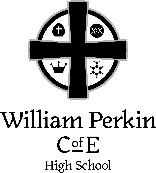 Year 10 Work Experience Confirmation of Placement                                             Monday 11th – Friday 15th July 2022This form must have either the signature of the employer who has offered you the placement on it or a signed letter of confirmation from the employer attachedDear Employer, By signing this form, you are agreeing to the following terms: I have appropriate insurance to cover work experience students (and have notified my brokers if necessary)I will undertake to provide induction training including Health, Safety and Emergency arrangementsI will notify the school in the event of any absence, early termination of placement, injury or any other difficulties regarding the student and their attendance.I will undertake to have due regard for the welfare of the young people in the workplace and understand that it may be necessary to undergo a Criminal Records Bureau Check in line with the ‘Safeguarding of Children in Education’ (DfES Guidance September 2004) I am aware of the requirement for employers to complete a suitable and sufficient risk assessment and to provide information to a parent/guardian for a child of compulsory school age in accordance with the Management of Health and Safety at Work Regulations 1999 (as amended)This form MUST be completed and returned to Mr Chugg by FRIDAY 3rd DECEMBER 2021Student DetailsStudent DetailsStudent Name:Tutor Group:Home Address :Contact telephone number:Work Placement Contact Details Work Placement Contact Details Organisation/Employer Name:Address:Type of business:Name of contact:Email address:Contact telephone number:Employers Liability Insurance Policy Number:Expiration date:Agreed working hours:Clothing to be worn:Typical duties:Employer’s Name:Date:Employer’s Signature:Date:Parent/carer’s Name:Date:Parent/carer’s Signature:Date: